Publicado en Madrid el 14/05/2024 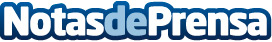 Kubo Legal ha abierto sus puertas al público en Madrid En su compromiso por ofrecer servicios jurídicos al alcance de todos los públicos, Kubo Legal ha abierto las puertas de su primer espacio de atención presencial en la Calle Alcalá 370 de MadridDatos de contacto:Alejandro TejidoDirector de operaciones919546500Nota de prensa publicada en: https://www.notasdeprensa.es/kubo-legal-ha-abierto-sus-puertas-al-publico Categorias: Nacional Derecho Franquicias Finanzas Madrid http://www.notasdeprensa.es